Gas Bulletin Board Field Interest revocation application form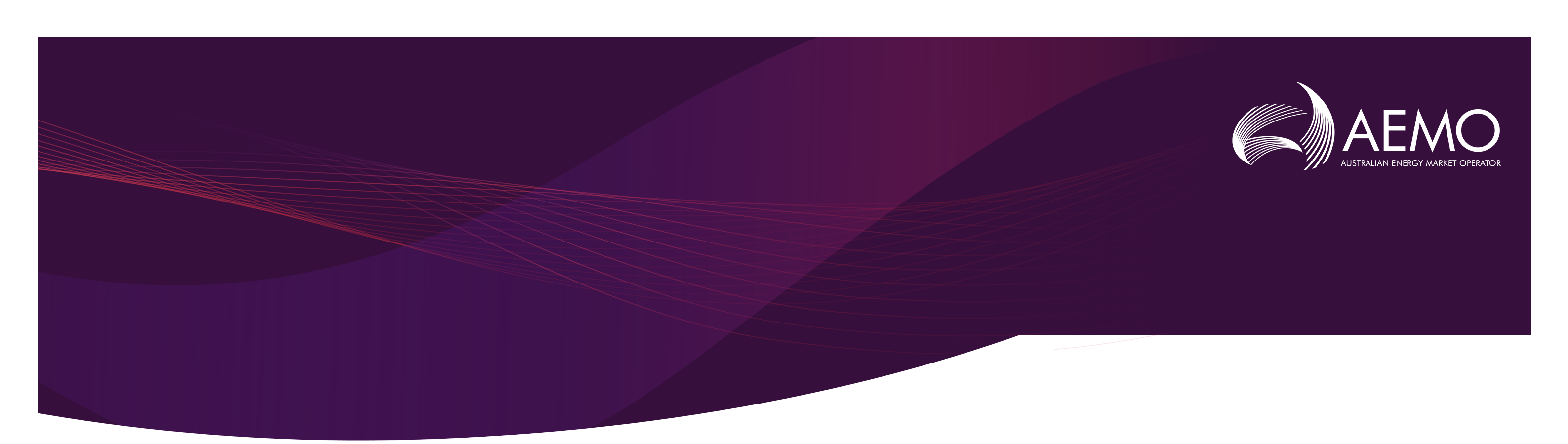 General InformationThis form must be completed by the registered reporting entity wanting to revoke registration of its Bulletin Board Gas field. If there is more than one owner, operator, or controller of the below Gas field, please attach for each person that owns or controls the Field, evidence that they consent to revoke the registration for this Field from the Bulletin Board.The person submitting this form must be the reporting entity for the Field. Complete one form for each Field that is no longer required to be registered. All fields must be completed.DeclarationTo be signed by authorised person on behalf of the applicant.On behalf of (company)                                                    I declare that the information contained in and in connection with this Application for revocation of a Gas Bulletin Board Field registration is accurate.Signed: 								Date:	AEMO Contact InformationAssistance:If you need any help to complete this form, please contact AEMO by phone on 1300 236 600, or by email to supporthub@aemo.com.auSubmission:Send a copy of the completed and signed application form, and any supporting documents, by email to bbo@aemo.com.au. Field Revocation DetailsField Revocation DetailsSubmitter Company NameCompany ABNParticipant IDField NameNominated revocation dateReason the Field is no longer required to be registeredField Reporting Entity Contact DetailsField Reporting Entity Contact DetailsGiven NameSurnamePositionPhone NumberEmail Address